GUVERNUL ROMÂNIEI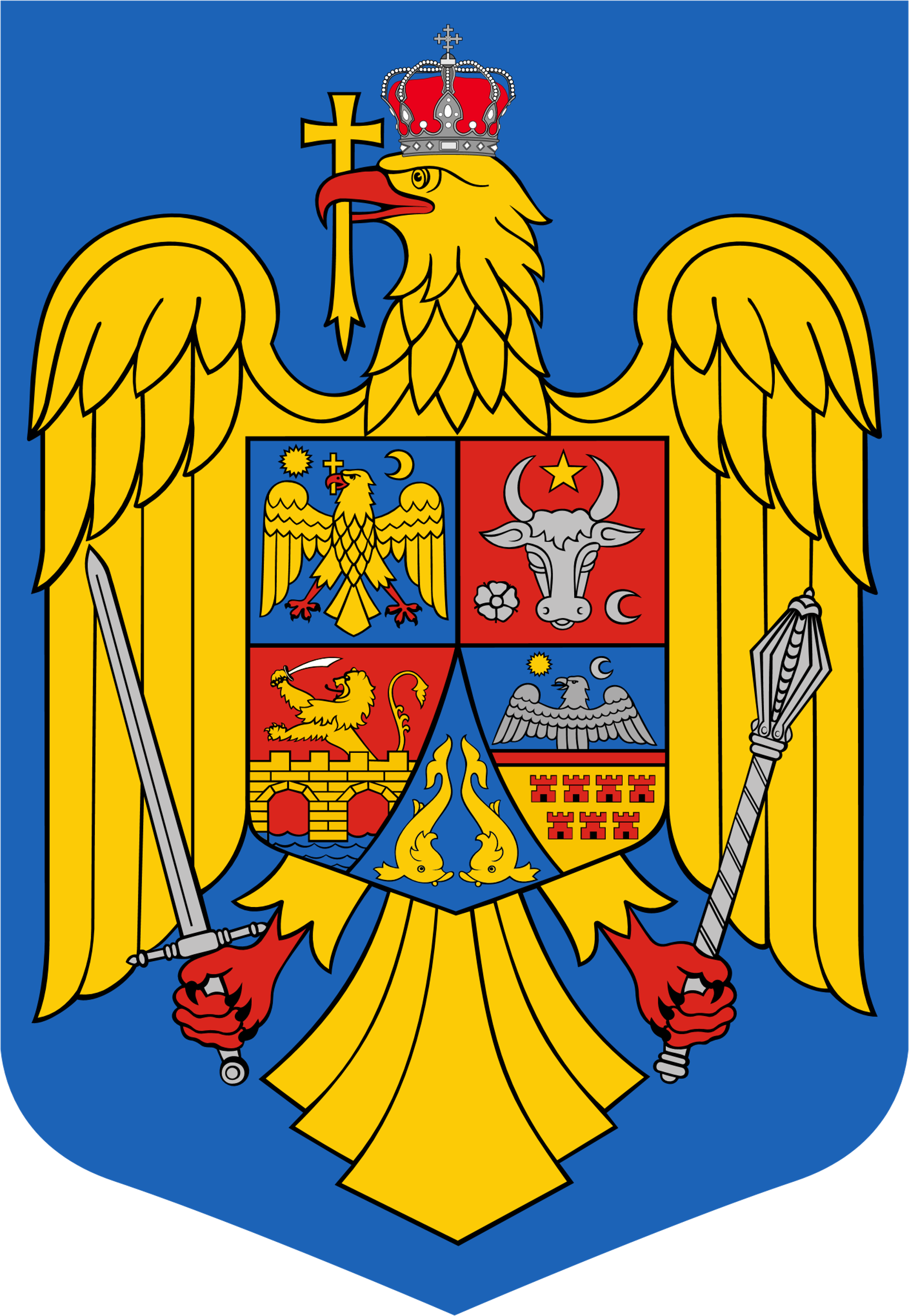 ORDONANŢĂ DE URGENŢĂprivind aprobarea Programului multianual de finanțare a investițiilorpentru modernizarea, reabilitarea, retehnologizarea şi extinderea sau înfiinţarea sistemelor de alimentare centralizată cu energie termică ale localităților şi pentru modificarea şi completarea Legii serviciilor comunitare de utilități publice nr. 51/2006         Având în vedere necesitatea stringentă a creşterii contribuţiei sectorului energetic la îndeplinirea obiectivelor privind reducerea emisiilor de dioxid de carbon şi eficienţa energetică,         Luând în considerare faptul că se impune implementarea unui program multianual destinat modernizării, extinderii sau înfiinţării sistemelor de alimentare centralizată cu energie termică a localităţilor,          Pentru diminuarea efortului bugetar anual de repartizare, în regim de urgenţă, a unor sume pentru asigurarea continuităţii serviciului public de încălzire a populaţiei în sezonul de iarnă, dată fiind necesitatea stringentă de realizare a investiţiilor în sistem,            În situația neadoptării prevederilor privind investiţiile în termoficare, consecinţele negative care ar putea fi produse constau în imposibilitatea legală pentru încheierea contractelor de finanţare multianuale, care permit unităţilor administrativ-teritoriale desfăşurarea unui program investiţional concret şi coerent, care ar evidenţia pe termen scurt, rezultatele obţinute în modernizarea sistemelor de alimentare centralizată cu energie termică a localităţilor,	În lipsa adoptării prevederilor în materia serviciilor comunitare de utilităţi publice, consecinţele negative care ar putea fi produse constau în împrejurarea potrivit căreia anumite servicii publice nu ar fi asigurate în regim de continuitate, precum alimentarea populaţiei cu apă potabilă, termoficare sau salubritate, cu impact negativ asupra sănătăţii populaţiei.            În vederea atingerii țintelor stabilite prin Programul de Guvernare 2018-2020 privind realizarea obiectivelor din domeniul serviciilor comunitare de utilităţi publice,             În considerarea faptului că aceste elemente vizează interesul public general şi constituie situaţii de urgenţă şi extraordinare a căror reglementare nu poate fi amânată, În temeiul art. 115 alin. (4) din Constituţia României, republicată, Guvernul României adoptă prezenta ordonanţă de urgenţă:Articolul I. – (1) Se aprobă Programul multianual de finanțare a investițiilor pentru modernizarea, reabilitarea, retehnologizarea şi extinderea sau înfiinţarea sistemelor de alimentare centralizată cu energie termică ale localităților, denumit în continuare, Programul Termoficare, implementat de Ministerul Dezvoltării Regionale şi Administraţiei Publice prin actualizarea Programului "Termoficare 2006-2020 căldură şi confort" aprobat prin Hotărârea Guvernului nr. 462/2006 pentru aprobarea programului "Termoficare 2006-2020 căldură şi confort" şi înfiinţarea Unităţii de management al proiectului, republicată, cu modificările şi completările ulterioare.(2) Programul Termoficare se implementează în perioada 2019 – 2027, va finanţa  proiecte de investiţii noi şi pe cele în continuare, începute în temeiul Hotărârii Guvernului nr. 462/2006, republicată, cu modificările şi completările ulterioare, cu respectarea prevederilor prezentului act normativ şi se va încadra în obiectivele Strategiei energetice a României.(3) Finanţarea Programului Termoficare se realizează din următoarele surse:a) sume din transferuri de la bugetul de stat prin bugetul Ministerului Dezvoltării Regionale și Administrației Publice;b) sume din transferuri din bugetul Fondului pentru Mediu, din sumele constituite potrivit art. 10, alin. (1) lit. b) din Ordonanța de urgență a Guvernului nr. 115/2011 privind stabilirea cadrului instituţional şi autorizarea Guvernului, prin Ministerul Finanţelor Publice, de a scoate la licitaţie certificatele de emisii de gaze cu efect de seră atribuite României la nivelul Uniunii Europene, aprobată prin Legea nr. 163/2012, cu modificările și completările ulterioare, în limita sumei de 400.000 mii lei; c) sume din bugetele locale.(4) Beneficiarii Programului Termoficare sunt unităţi administrativ-teritoriale.(5) În bugetul de venituri şi cheltuieli al Fondului pentru mediu se prevăd la o poziţie distinctă credite bugetare şi de angajament aferente finanţării Programului Termoficare.(6) În limita fondurilor aprobate cu această destinaţie în bugetul de venituri şi cheltuieli al Fondului pentru mediu, Administraţia Fondului pentru Mediu transferă la solicitarea Ministerului Dezvoltării Regionale și Administrației Publice sumele aferente finanțării Programului Termoficare. Solicitarea Ministerului Dezvoltării Regionale și Administrației Publice este însoțită de o situație detaliată întocmită pentru fiecare unitate administrativ-teritorială beneficiară și conține denumirea obiectivelor de investiții finanțate, descrierea lucrărilor ce  urmează a fi realizate, valoarea investițiilor, sumele ce vor fi alocate din bugetul Ministerului Dezvoltării Regionale și Administrației Publice, respectiv din bugetele locale, în limita creditelor de angajament și a creditelor bugetare aprobate cu această destinație, și conform prevederilor contractelor de finanțare încheiate cu fiecare unitate administrativ-teritorială beneficiară.(7) În termen de 10 zile de la data aprobării bugetului de venituri şi cheltuieli al Fondului pentru mediu, se autorizează Ministerul Finanțelor Publice, la propunerea Ministerului Dezvoltării Regionale și Administrației Publice să majoreze la o poziție distinctă creditele de angajament prevăzute în bugetul ordonatorului principal de credite cu sumele aprobate în bugetul de venituri şi cheltuieli al Fondului pentru mediu reprezentând credite de angajament aferente finanțării Programului Termoficare.(8) Se autorizează Ministerul Dezvoltării Regionale și Administrației Publice să detalieze influenţele aprobate potrivit alin. (7) în bugetul propriu şi în anexele la acesta, şi să le comunice Ministerului Finanţelor Publice, în termen de 5 zile lucrătoare.(9) Administraţia Fondului pentru Mediu virează sumele aferente Programului Termoficare în termen de 10 zile de la data solicitării Ministerului Dezvoltării Regionale și Administrației Publice, într-un cont distinct de venituri ale bugetului de stat, codificat cu codul de identificare fiscală al Ministerului Dezvoltării Regionale și Administrației Publice. (10) Se autorizează Ministerul Finanţelor Publice, la propunerea Ministerului Dezvoltării Regionale și Administrației Publice, să majoreze, la poziţii distincte, veniturile bugetului de stat, precum şi creditele bugetare prevăzute în bugetul ordonatorului  principal de credite cu suma virată de Administraţia Fondului pentru Mediu pentru finanţarea Programului, potrivit alin. (9).(11) Se autorizează Ministerul Dezvoltării Regionale și Administrației Publice să detalieze influenţele aprobate potrivit alin. (10) în bugetul propriu şi în anexele la acesta, şi să le comunice Ministerului Finanţelor Publice, în termen de 5 zile lucrătoare.(12) Cofinanţarea proiectelor din cadrul Programului Termoficare din sursele prevăzute la alin. (3), lit. a) şi b) se asigură în limita creditelor de angajament şi a creditelor bugetare prevăzute anual cu această destinaţie în bugetul Ministerului Dezvoltării Regionale și Administrației Publice.(13) Până la data de 22 decembrie a anului bugetar, sumele rămase neutilizate, determinate ca diferenţă între veniturile încasate potrivit alin. (6) şi plăţile efectuate, se virează de către Ministerul Dezvoltării Regionale și Administrației Publice din contul de venituri ale bugetului de stat în care au fost încasate într-un cont de disponibil deschis pe numele acestuia la Trezoreria Statului.(14) Sumele virate în contul prevăzut la alin. (11) se transferă în primele 5 zile lucrătoare ale anului următor de către Ministerul Dezvoltării Regionale și Administrației Publice în contul de venituri ale bugetului de stat prevăzut la alin. (6) urmând procedura prevăzută la alin. (9) - (11) şi se utilizează în anul următor cu aceeaşi destinaţie.(15) Sumele transferate beneficiarilor potrivit alin. (3), lit. b) și neutilizate până la sfârșitul anului se regularizează cu bugetul de unde au fost alocate acestea până la data de 20 decembrie a anului bugetar.(16) În termen de 5 zile de la finalizarea Programului Termoficare sumele rămase neutilizate, determinate ca diferență între veniturile încasate potrivit alin. (6) şi plățile efectuate, se virează de către Ministerul Dezvoltării Regionale și Administrației Publice din contul de venituri ale bugetului de stat în care au fost încasate către Administrația Fondului pentru Mediu, în contul de cheltuieli din care au fost virate inițial, dacă restituirea se efectuează în anul în care au fost alocate sumele, sau potrivit prevederilor art. 8 din Ordonanța de urgență a Guvernului nr. 37/2008 privind reglementarea unor măsuri financiare în domeniul bugetar, aprobată cu modificări prin Legea nr. 275/2008, cu modificările şi completările ulterioare, în cazul în care sumele se restituie în anul următor celui în care au fost alocate.(17)  Sumele recuperate de către Ministerul Dezvoltării Regionale și Administrației Publice de la unitățile administrativ-teritoriale beneficiare cu titlu de cheltuieli necuvenite, se virează de către Ministerul Dezvoltării Regionale și Administrației Publice din contul de venituri ale bugetului de stat în care au fost încasate către Administrația Fondului pentru Mediu, în condițiile prevăzute la alin. (16).(18) În cazul în care beneficiarii utilizează sumele transferate cu nerespectarea prevederilor legale sau contractuale, Ministerul Dezvoltării Regionale şi Administraţiei Publice notifică beneficiarii cu privire la prevederile încălcate şi solicită restituirea în termen de 30 de zile calendaristice a sumelor decontate necuvenit.(19) În situaţia în care beneficiarii nu restituie sumele decontate necuvenit în termenul stabilit, Ministerul Dezvoltării Regionale şi Administraţiei Publice solicită în scris Ministerului Finanţelor Publice sistarea alimentării atât cu cote defalcate din impozitul pe venit, cât şi cu sume defalcate din unele venituri ale bugetului de stat pentru echilibrare, cu excepţia plăţilor pentru achitarea drepturilor salariale şi a contribuţiilor aferente atunci când nu pot fi asigurate din venituri proprii. Alocarea şi utilizarea cotelor defalcate din impozitul pe venit şi a sumelor defalcate din unele venituri ale bugetului de stat pentru echilibrarea bugetelor locale, care au fost sistate în condiţiile altor acte normative, se menţin.(20) După recuperarea sumelor de la beneficiari, Ministerul Dezvoltării Regionale şi Administraţiei Publice comunică în scris Ministerului Finanţelor Publice, care dispune încetarea restricţiilor prevăzute la alin. (19).(21) La cererea ordonatorilor principali de credite ai bugetelor locale prin care se angajează să achite sumele decontate necuvenit prevăzute la alin. (18) şi în care se menţionează Ministerul Dezvoltării Regionale şi Administraţiei Publice ca beneficiar al sumelor şi detaliile privind plata, directorii generali ai direcţiilor generale regionale ale finanţelor publice/directorul general al Direcţiei Generale Regionale a Finanţelor Publice Bucureşti/şefii de administraţie ai administraţiilor judeţene ale finanţelor publice alimentează conturile acestora atât cu cote defalcate din impozitul pe venit, cât şi cu sume defalcate din unele venituri ale bugetului de stat pentru echilibrarea bugetelor locale, până la nivelul sumelor solicitate pentru plata sumelor decontate necuvenit prevăzute la alin. (18).
 (22) În termen de două zile lucrătoare de la data alocării sumelor, ordonatorii principali de credite ai bugetelor locale prezintă unităţilor teritoriale ale Trezoreriei Statului documentele de plată prin care achită sumele decontate necuvenit, prevăzute la alin. (18), potrivit celor menţionate în cerere. (23) În cazul în care ordonatorii de credite nu prezintă documentele de plată în termenul prevăzut la alin. (22) sau în cazul în care acestea nu sunt întocmite potrivit destinaţiei prevăzute la alin. (21), unităţile teritoriale ale Trezoreriei Statului au obligaţia să retragă din conturile bugetelor locale sumele aferente cotelor defalcate din impozitul pe venit, precum şi sumele defalcate din unele venituri ale bugetului de stat pentru echilibrarea bugetelor locale, care au fost alocate pe baza cererii, corespunzătoare documentelor de plată neprezentate sau întocmite eronat. Unităţile teritoriale ale Trezoreriei Statului au obligaţia să comunice de îndată ordonatorilor principali de credite ai bugetelor locale sumele care au fost retrase şi motivele pentru care au fost retrase.(24) În cadrul Programului Termoficare sumele prevăzute la alin. (3) lit. b) se utilizează pentru finanțarea obiectivelor/proiectelor de investiții ce au ca scop reducerea emisiilor de gaze cu efect de seră.(25) Responsabilitatea repartizării sumelor prevăzute la alin. (3) lit. b) în scopul urmărit la alin.(24) revine Ministerului Dezvoltării Regionale și Administrației Publice, iar responsabilitatea utilizării sumelor revine unităților administrativ-teritoriale beneficiare. (26) Prin Programul Termoficare se transferă fondurile prevăzute la alin. (3), lit. a) şi b) unităţilor administrativ-teritoriale beneficiare, pentru modernizarea, reabilitarea, retehnologizarea şi extinderea sau înfiinţarea sistemelor de alimentare centralizată cu energie termică, în vederea finanțării obiectivelor/proiectelor de investiţii  în:a) unitatea/unităţile de producţie a agentului termic;b) reţeaua de transport al agentului termic primar: apă fierbinte;c) punctele de termoficare sau modulele termice la nivel de imobil; d) reţeaua de distribuţie a apei calde şi a agentului termic de încălzire.(27) Fondurile prevăzute la alin. (3) se utilizează de către unităţile administrativ-teritoriale beneficiare pentru cofinanţarea următoarelor categorii de  cheltuieli eligibile: a) pentru amenajarea terenului, precum: demolări; demontări; dezafectări; defrișări; evacuări ale materialelor rezultate; devieri ale rețelelor de utilități din amplasament; sistematizări pe verticală; drenaje; epuizmente, numai cele aferente realizării lucrărilor pentru investiția de bază;b) pentru amenajarea terenului privind protecția mediului: lucrări și acțiuni de protecție a mediului; refacerea cadrului natural și aducerea la starea inițială după terminarea lucrărilor, precum: plantarea de copaci, reamenajarea de spații verzi și altele de aceeași natură;c) pentru asigurarea utilităților necesare obiectivului investiției, precum: alimentare cu apă; canalizare; alimentare cu gaze naturale; agent termic; energie electrică; rețele de comunicații: telefonie, radio-tv, internet; drumuri de acces și căi ferate industriale; branșare la rețele de utilități - care se execută pe amplasamentul delimitat din punct de vedere juridic ca aparținând obiectivului investiției;d) pentru studii de teren, raport privind impactul asupra mediului, alte studii: geotehnice, geologice, hidrologice, hidrogeotehnice, fotogrammetrice, topografice și de stabilitate a terenului;e) pentru documentaţii-suport şi cheltuieli pentru obţinerea de avize, acorduri şi autorizaţii;f) pentru expertizare tehnică pentru lucrări de modernizare sau consolidare a construcţiilor existente;g) pentru certificarea performanţei energetice şi auditul energetic al clădirilor;h) pentru proiectare: temă de proiectare, studiu de prefezabilitate, studiu de fezabilitate, inclusiv, analiza costuri-beneficii, efectuată cu respectarea anexei nr. 7 din Legea nr. 121/2014 privind eficienţa energetică, cu modificările și completările ulterioare, documentaţie de avizare a lucrărilor de intervenţii şi deviz general, documentaţiile tehnice necesare în vederea obţinerii avizelor/acordurilor/autorizaţiilor, verificarea tehnică de calitate a proiectului tehnic şi a detaliilor de execuţie, proiect tehnic şi detalii de execuţie;i) pentru asistență tehnică din partea proiectantului pe perioada de execuţie a lucrărilor şi pentru participarea proiectantului la fazele incluse în programul de control al lucrărilor de execuţie şi dirigenţie de şantier;j) cheltuieli legate de investiția de bază - pentru construcții și instalații legate de construcții: execuție de clădiri; consolidări, modernizări, reparații ale clădirilor; construcții speciale; instalații aferente construcțiilor, precum: instalații electrice, sanitare, instalații interioare de alimentare cu gaze naturale, instalații de încălzire, ventilare, climatizare, securitate la incendii, rețele de comunicații electronice și alte tipuri de instalații impuse de destinația obiectivului investiției precum şi pentru achiziția de bunuri din categoria mijloacelor fixe corporale;k) pentru achiziția de utilaje și echipamente: utilaje, echipamente tehnologice și funcționale cu montaj, utilaje fără montaj, montaj utilaje tehnologice;l) pentru probe tehnologice şi teste; m) taxa pe valoarea adăugată, în condițiile în care, potrivit prevederilor legale în vigoare, aceasta nu este recuperabilă, rambursabilă sau compensată prin orice mijloace;n) pentru achiziția de active fixe necorporale: aplicații informatice, licențe, brevete şi know-how.(28) Cheltuielile eligibile ale proiectelor depuse în cadrul Programului Termoficare sunt cofinanţate în cuantum de maxim 85% din fonduri provenite potrivit alin. (3), lit. a) şi b) prin bugetul Ministerului Dezvoltării Regionale şi Administraţiei Publice şi respectiv, în cuantum de minim 15% din fonduri proprii ale unităţilor administrativ-teritoriale beneficiare.(29) Unităţile administrativ-teritoriale beneficiare au obligaţia de a asigura din bugetele locale sumele necesare acoperirii integrale a cheltuielilor pentru realizarea proiectelor.	(30) Sumele acordate potrivit alin. (3) lit. a) şi b) se virează în bugetele locale ale beneficiarilor, în conturi distincte, în baza solicitării de decontare, însoțită de documentele justificative de plată a contribuției de minim 15% din cheltuielile eligibile, asigurată de unitatea  administrativ-teritorială  beneficiară potrivit contractului de finanțare încheiat între Ministerul Dezvoltării Regionale şi Administrației Publice şi unitatea administrativ-teritorială beneficiară. 	 (31) Sumele acordate potrivit alin. (3) lit. a) şi b), sunt stabilite de Comisia interministerială de coordonare a Programului Termoficare, în baza următoarelor criterii:a)	între 0 și 40 de puncte, raportat la economia de energie/reducerea emisiilor de gaze cu efect de seră  realizată ca urmare a implementării proiectului, exprimată în tone de echivalent petrol/an și tone de dioxid de carbon echivalent /an;b)	între 0 și 20 de puncte, raportat la eficiența investiției respectiv raportul între valoarea totală a investiției și economia de energie/reducerea emisiilor de gaze cu efect de seră obținută prin exploatarea instalațiilor realizate în cadrul proiectului pe durata de recuperare a investiției, exprimată în lei/tonă de echivalent petrol și lei/tonă de dioxid de carbon echivalent;c)	între 0 și 20 de puncte, corespunzătoare ratei de branșare de la sistemul centralizat de termoficare (numărul actual de apartamente branșate/numărul de apartamente branșate inițial).d)	între 0 și 20 de puncte, raportat la capacitatea financiară a unității administrativ – teritoriale beneficiare, calculată potrivit formulei prevăzute la art. 33, alin. (2), lit. a) din Legea nr. 273/2006 privind finanţele publice locale, cu modificările şi completările ulterioare.(32) Autoritatea Naţională de Reglementare în Domeniul Energiei verifică documentaţia tehnică a proiectului şi emite, în condiţiile stabilite prin  regulament aprobat prin ordin al preşedintelui Autorităţii Naţionale de Reglementare în Domeniul Energiei, un aviz tehnic privind eficiența energetică care să includă economia de energie şi reducerea emisiilor de gaze cu efect de seră estimate a fi obţinute prin implementarea proiectelor. (33) Documentația tehnică a proiectului, depusă la Autoritatea Naţională de Reglementare în Domeniul Energiei în vederea obținerii avizul tehnic privind eficiența energetică, include:a)  Strategia de alimentare cu energie termică a localității, care cuprinde lucrările pentru care se solicită finanțarea;b) Hotărârea Consiliului Local de aprobare a Strategiei de alimentare cu energie termică a localității;c) Studiul de fezabilitate al proiectului întocmit conform normelor în vigoare, care conține și calculul economiei de energie, calculul de reducere corespunzătoare a emisiilor de gaze cu efect de seră estimate a fi obținute prin implementarea proiectului, precum și durata de recuperare a investiției;d) Hotărârea Consiliului Local de aprobare a studiului de fezabilitate;e) Fișa privind eficiența investiției, completată conform regulamentului aprobat prin ordin al președintelui Autorităţii Naţionale de Reglementare în Domeniul Energiei.(34) Avizul tehnic privind eficiența energetică se acordă o singură dată, la solicitarea reprezentantului unității administrativ-teritoriale. (35) Soluţionarea cererii de emitere a avizului tehnic privind eficiența energetică se realizează în termen de 30 de zile de la data înregistrării documentaţiei tehnice complete de către unitatea administrativ-teritorială solicitantă. Documentația tehnice care nu sunt completate corespunzător de către solicitant în termen de 60 de zile de la data înregistrării cererii de emitere a avizului tehnic privind eficiența energetică sunt clasate de Autoritatea Națională de Reglementare în Domeniul Energiei.(36) Avizele tehnice privind eficiența energetică, emise de către Autoritatea Naţională de Reglementare în Domeniul Energiei până la data intrării în vigoare a prezentei ordonanţe de urgenţă, își mențin valabilitatea și vor fi completate, la cererea beneficiarului, cu reducerea corespunzătoare a emisiilor de gaze cu efect de seră estimate a fi obținute prin implementarea proiectului.(37) Repartizarea sumelor prevăzute la alin. (31) pentru fiecare unitate administrativ-teritorială beneficiară se aprobă prin ordin al ministrului dezvoltării regionale și administraţiei publice, în termen de maxim 30 de zile de la data avizării sumelor de către Comisia interministerială de coordonare a Programului Termoficare, constituită potrivit alin. (38) şi alin. (39). (38) Programul Termoficare este coordonat de o Comisie interministerială, organizată potrivit prevederilor Hotărârii Guvernului nr. 750/2005 privind constituirea consiliilor interministeriale permanente, cu modificările şi completările ulterioare, în coordonarea Consiliului interministerial pentru probleme economice, politici fiscale şi comerciale, piaţa internă, competitivitate, mediul de afaceri.(39) Comisia interministerială de coordonare a Programului Termoficare este formată din preşedinte şi 4 membri titulari, cu funcție de secretar de stat, fiecare având câte un membru supleant, din cadrul Ministerului Dezvoltării Regionale şi Administraţiei Publice,  Ministerului Finanţelor Publice, Ministerului Mediului şi al Ministerului Energiei.(40) Ministrul  dezvoltării regionale şi administraţiei publice îndeplineşte funcţia de preşedinte al Comisiei interministeriale de coordonare a Programului Termoficare.(41) Componenţa nominală a Comisiei interministeriale de coordonare a Programului Termoficare, membrii titulari și membrii supleanți, se stabileşte prin ordin al ministrului dezvoltării regionale şi administraţiei publice, la propunerea reprezentanţilor legali ai instituțiilor prevăzute la alin. (39).  (42) Regulamentul privind implementarea Programului Termoficare se aprobă prin ordin comun al ministrului dezvoltării regionale şi administraţiei publice şi al ministrului finanţelor publice şi se publică în Monitorul Oficial al României, Partea I.(43) Regulamentul privind implementarea Programului Termoficare prevede condiţiile de conformitate şi eligibilitate necesare a fi îndeplinite pentru obţinerea finanţării proiectelor. (44) Ordinul prevăzut la alin. (42) se aprobă în termen de 60 de zile de la data intrării în vigoare a prezentei ordonanţe de urgenţă, cu avizul Comisiei interministeriale de coordonare a Programului Termoficare.(45) Ministerul Dezvoltării Regionale și Administrației Publice încheie contracte de finanțare multianuală cu beneficiarii în cadrul Programului Termoficare, în limita creditelor bugetare și a creditelor de angajament aprobate cu această destinație. (46) Unităţile administrativ-teritoriale beneficiare sunt responsabile pentru implementarea proiectelor, atingerea rezultatelor planificate şi pentru corecta raportare anuală a datelor necesare monitorizării de către Ministerul Dezvoltării Regionale şi Administraţiei Publice a rezultatelor privind economia de energie şi reducerea emisiilor de gaze cu efect seră realizate ca urmare a punerii în funcţiune a obiectivelor de investiţii finanţate prin Programul Termoficare.  (47) În vederea îndeplinirii obligaţiilor stabilite de Comisia Europeană conform art. II alin. (3) din Hotărârea Guvernului nr. 204/2013, cu modificările şi completările ulterioare, în fiecare an, până la data de 20 a lunii februarie, Ministerul Dezvoltării Regionale şi Administraţiei Publice raportează autorităţii publice centrale pentru protecţia mediului modul de utilizare a sumelor din veniturile obţinute în urma scoaterii la licitaţie a certificatelor de emisii de gaze cu efect de seră, cantitatea de emisii de gaze cu efect de seră, exprimată în tone de dioxid de carbon echivalent, redusă prin implementarea proiectelor în anul precedent, precum şi orice alte informaţii suplimentare referitoare la utilizarea veniturilor, necesare pentru finalizarea raportării.(48) În vederea îndeplinirii obligaţiilor prevăzute la alin. (8) al art. 8 din Legea nr. 121/2014 privind eficiența energetică, cu modificările și completările ulterioare, în fiecare an, până la data de 30 a lunii martie, Ministerul Dezvoltării Regionale și Administrației Publice raportează Departamentului pentru eficiență energetică din cadrul Autorității Naționale de Reglementare în Domeniul Energiei, cantitatea de energie, exprimată în tone de echivalent petrol, economisită prin implementarea proiectelor în anii precedenți.(49) La data intrării în vigoare a prezentei ordonanţe de urgenţă, se abrogă Hotărârea Guvernului nr. 462/2006 pentru aprobarea programului "Termoficare 2006-2020 căldură şi confort" şi înfiinţarea Unităţii de management al proiectului, republicată în Monitorul Oficial al României, Partea I, nr. 556 din 23 iulie 2018, cu modificările şi completările ulterioare.Articolul II. - Legea serviciilor comunitare de utilități publice nr. 51/2006, republicată în Monitorul Oficial al României, Partea I, nr. 121 din 5 martie 2013, cu modificările și completările ulterioare, se modifică și se completează după cum urmează:La articolul 36, alineatul (3), litera a) se abrogă.După alineatul (4) al articolului 36, se introduce un nou alineat, alineatul (5), cu următorul cuprins:„(5) În situaţia existenţei unui litigiu cu privire la executarea obligaţiei de plată a preţului serviciului, utilizatorii au obligaţia de a achita obligaţiile de plată curente iar operatorii serviciilor de utilităţi publice nu au dreptul să înceteze, să suspende sau să limiteze furnizarea/prestarea serviciilor către utilizatori, până la pronunţarea unei hotărâri definitive a instanţelor de judecată competente."Alineatul (11) al articolului 42 se modifică şi va avea următorul cuprins:„(11) Dacă sumele datorate, inclusiv penalităţile, nu au fost achitate după 45 zile de la primirea facturii, operatorul are dreptul să solicite recuperarea debitelor în instanţă.”